省级科技型企业申报指南一、登陆网址浙江科技大脑https://zjsti.kjt.zj.gov.cn/stbrain/或浙江政务服务网http://www.zjzwfw.gov.cn/zjservice/home/corporate/index.do?webId=93&classify=6&subHeadId=001008012012023&subHeadName=%25E5%25B8%2582%25E7%25A7%2591%25E6%258A%2580%25E5%25B1%2580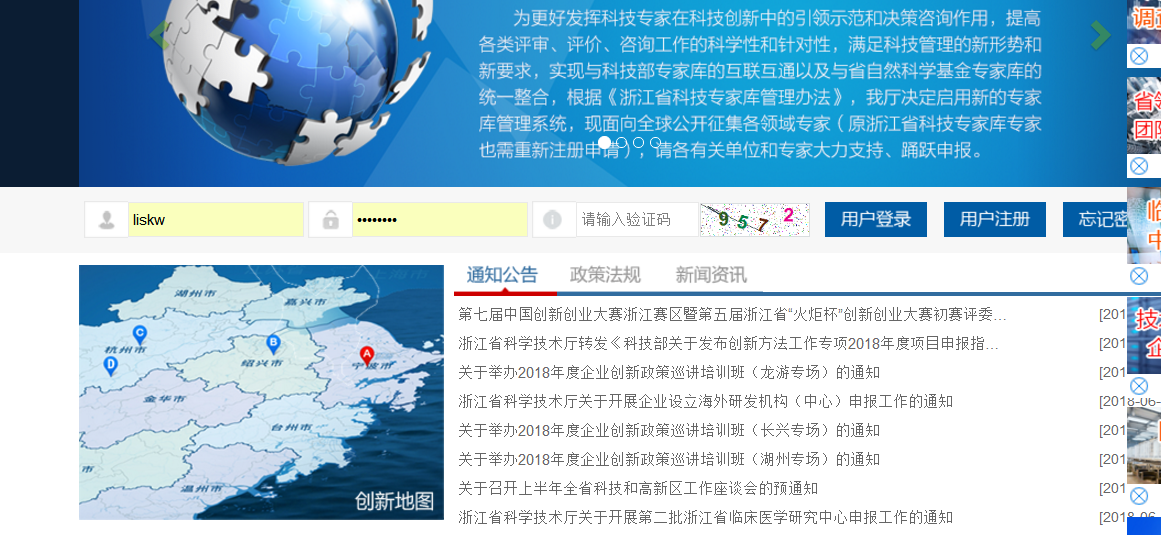 进入页面进行“用户注册”或“法人登录”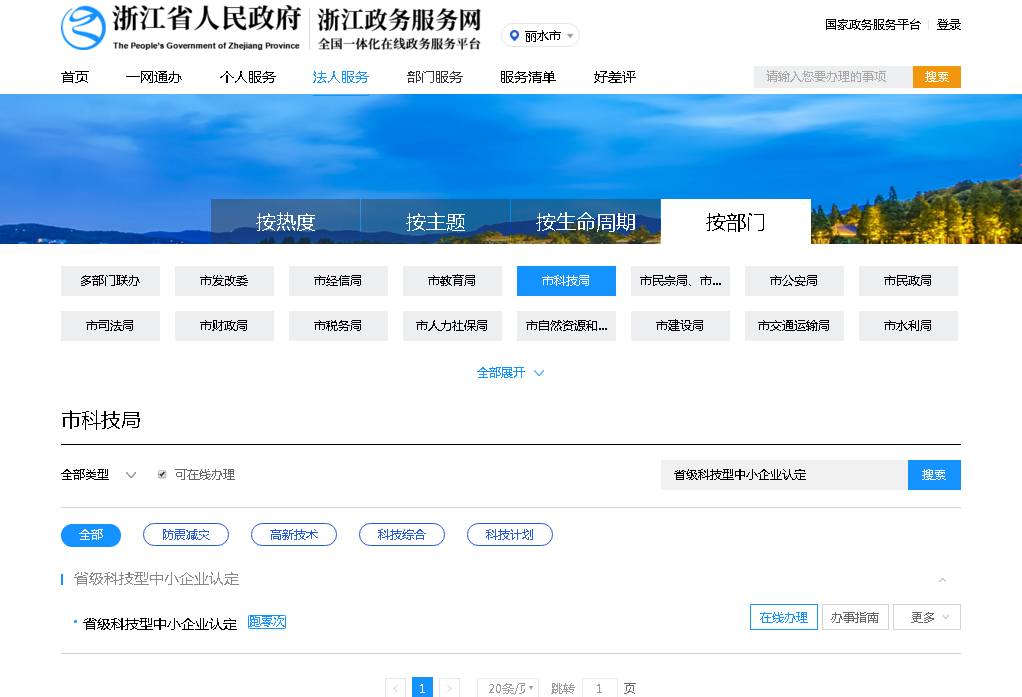 二、申报材料（一）企业概况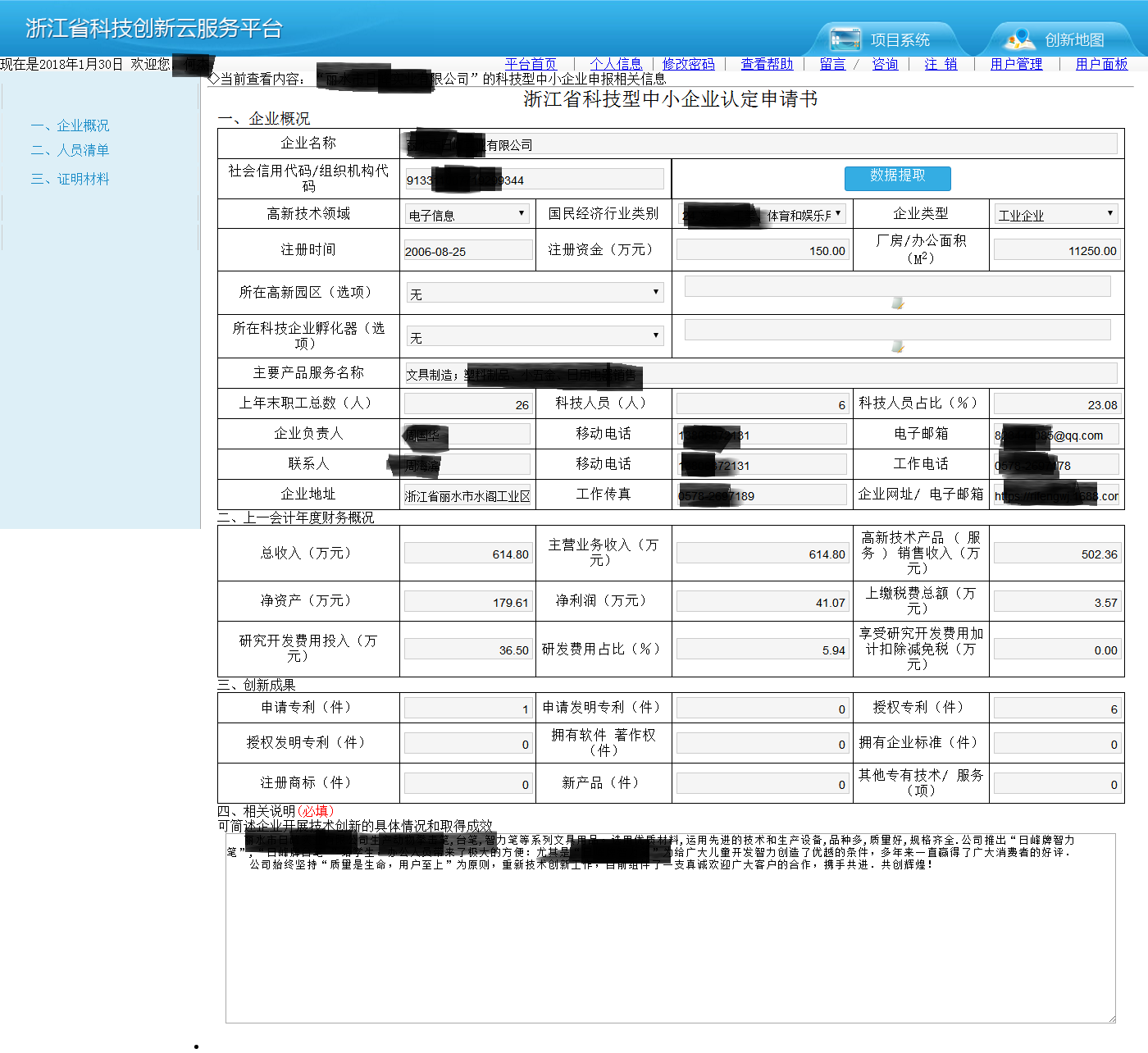 （二）人员清单企业填写科技人员名单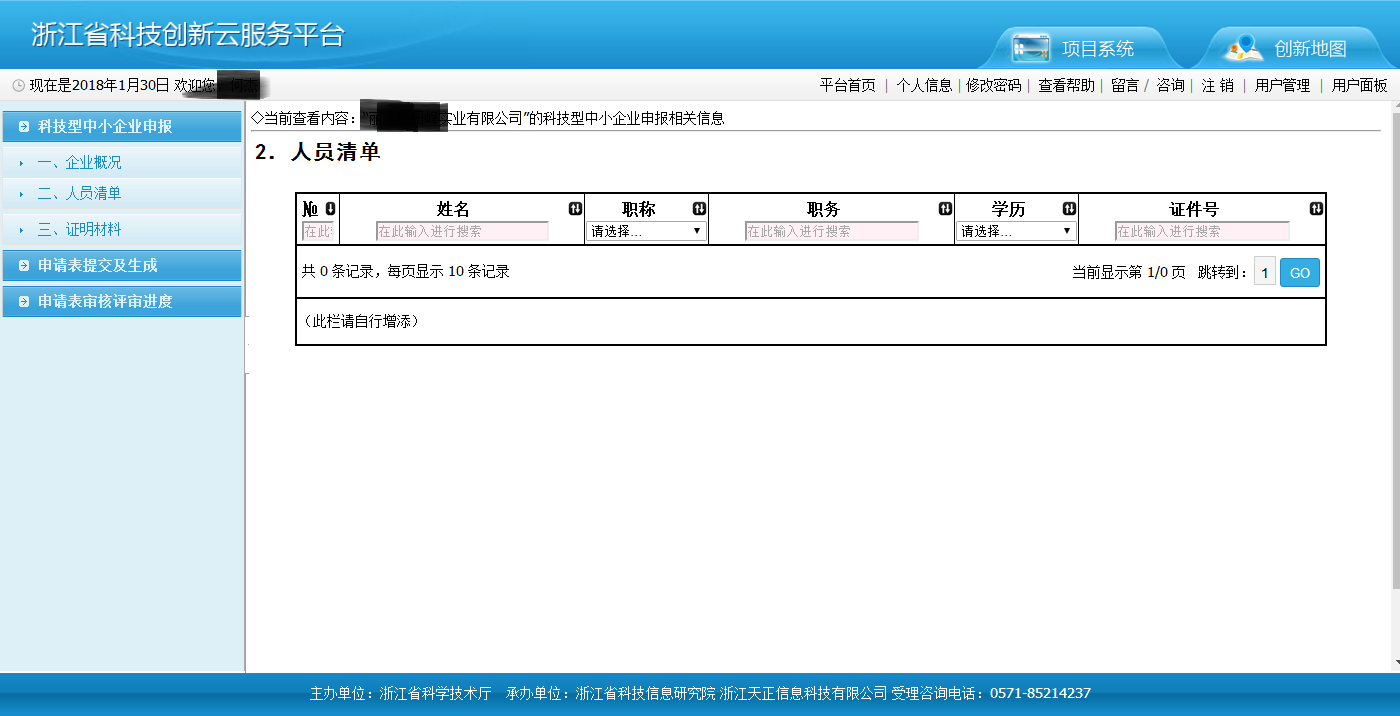 （三）证明材料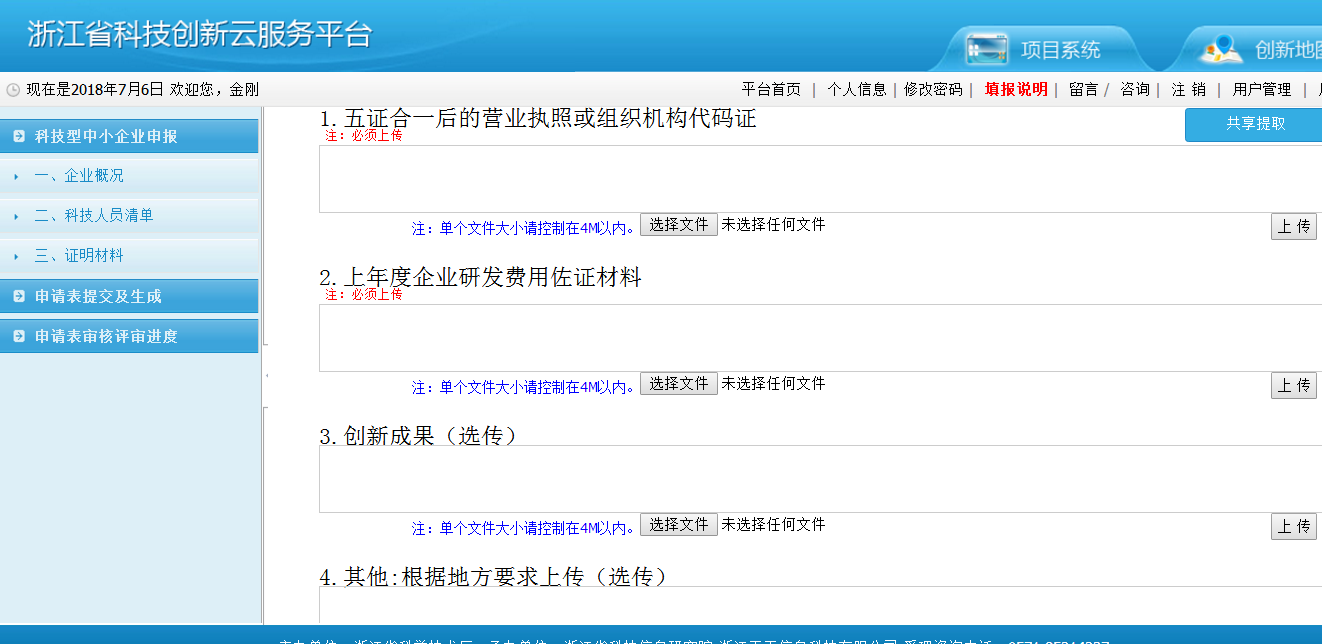 1、五证合一后的营业执照或组织机构代码证：申报企业需上传营业执照扫描件。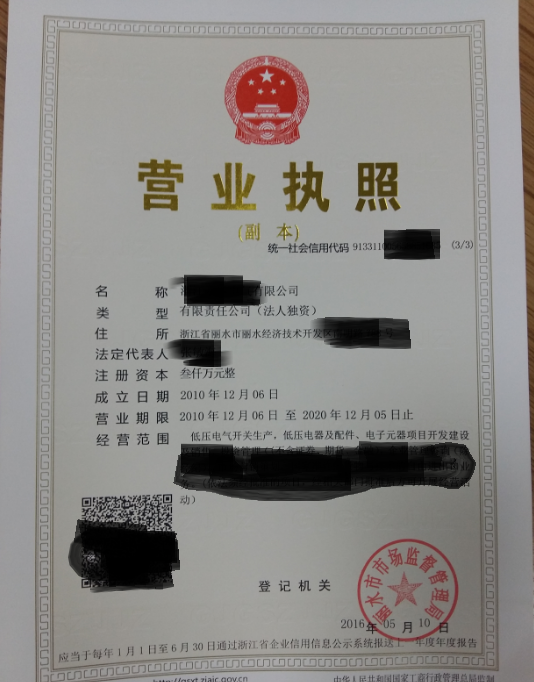 上年度企业研发费用佐证材料需提供上一年度具体研发项目及研发经费明细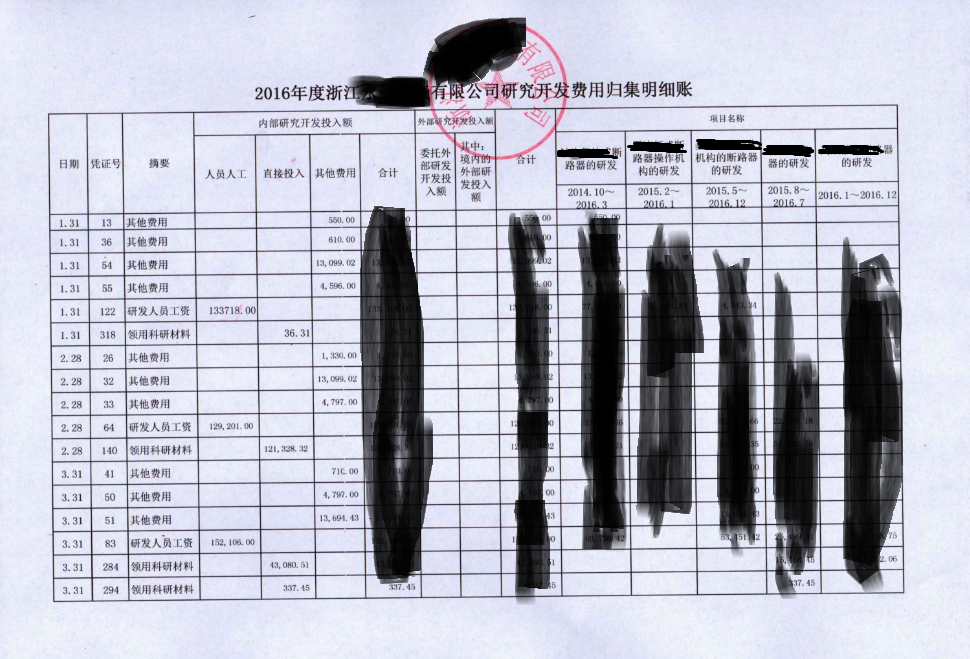 3、创新成果申报企业需上传知识产权（申请或授权）、标准、商标、经认定的科技成果和其他专有技术的证书扫描件。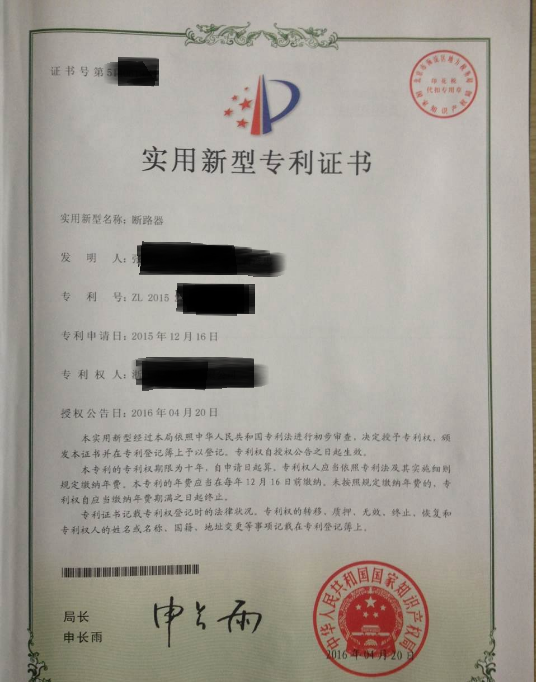 4、其他:根据地方要求上传以下①-⑤为必传材料，⑥为选传上一年度包括科技人员的企业职工名单хххх有限公司科技人员、企业职工清单хх有限公司（盖章）                 х年х月х日入驻丽水在杭州、上海、宁波等飞地的企业，除上述清单外，还需提供劳动合同、社保代缴协议等佐证材料。上一年度财务报表（包括资产负债表和利润表）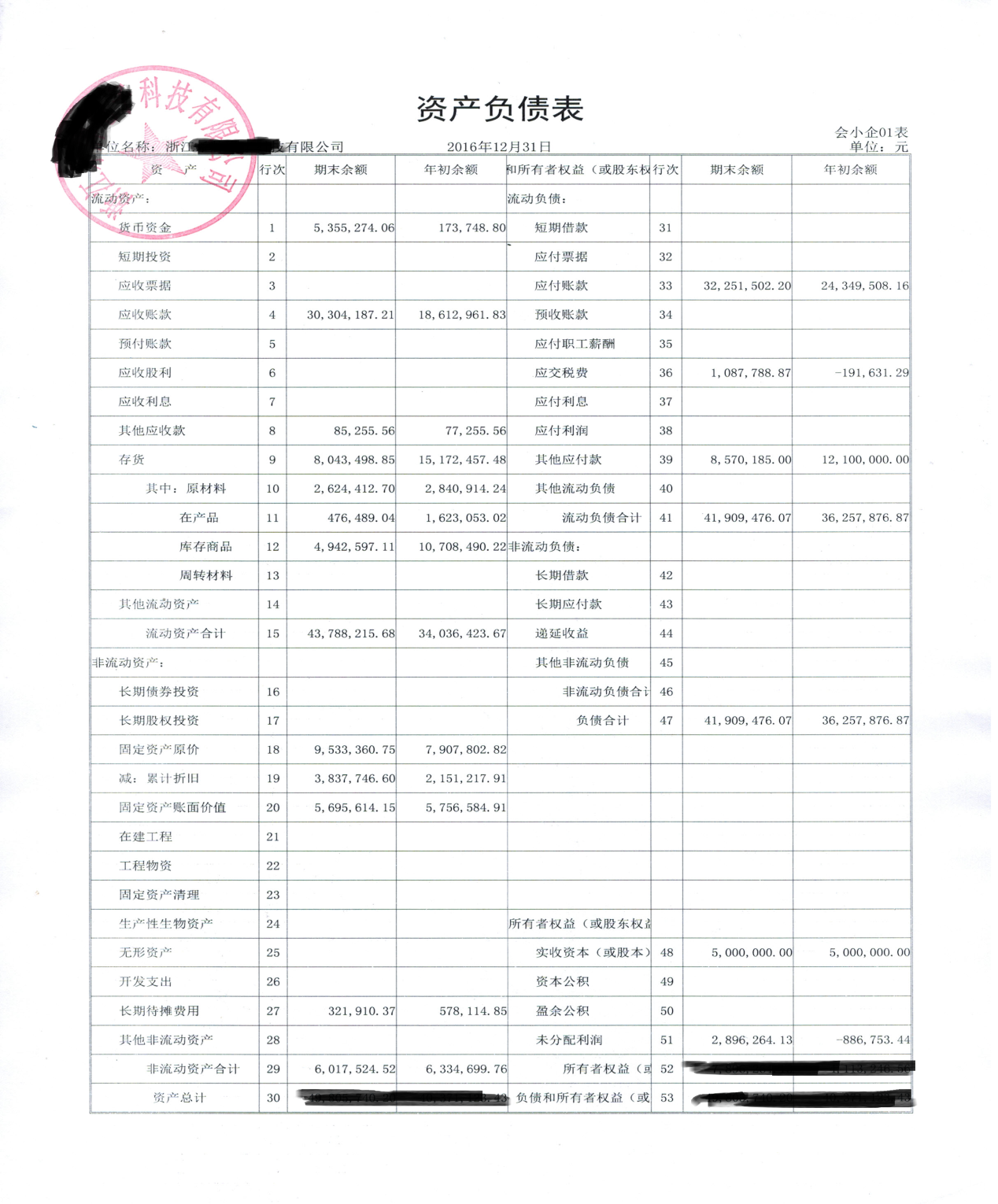 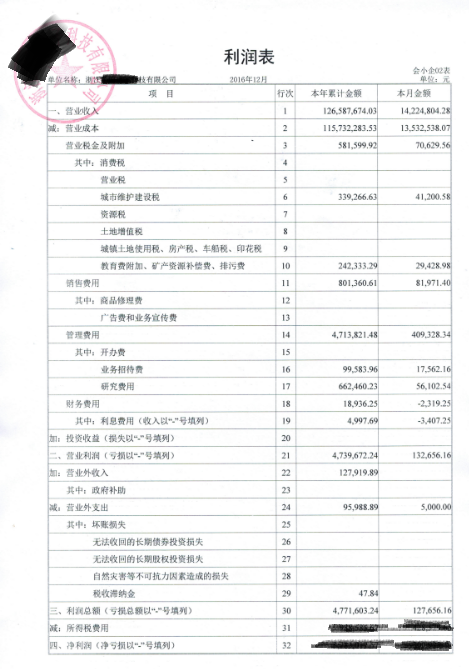 基于自主知识产权等获得的产品或服务的情况说明企业提供自主知识产权对产品或服务发挥支撑作用的说明承诺书（无重大安全、重大质量事故以及无严重环境违法行为）承诺书（范本）本企业承诺申报材料不存在严重弄虚作假行为，近三年内本企业未发生过重大安全、重大质量事故以及严重环境违法行为。如有违反，科技部门核实后将依法取消其科技型中小企业资格。承诺企业：日期：企业所属税务机关说明企业所属税务机关说明本企业截止（XX年XX月XX日）所属税务机关为（例如：国家税务总局丽水市税务局第一税务分局/国家税务总局丽水经济技术开发区税务局/国家税务总局丽水市莲都区税务局/……）企业：日期：企业获得的与科技相关的各项荣誉（选传）上传各项荣誉证书扫描件序号姓名性别身份证号学历职称职务专业领域合同签订时间是否为科技人员